An example of another irrational number = ________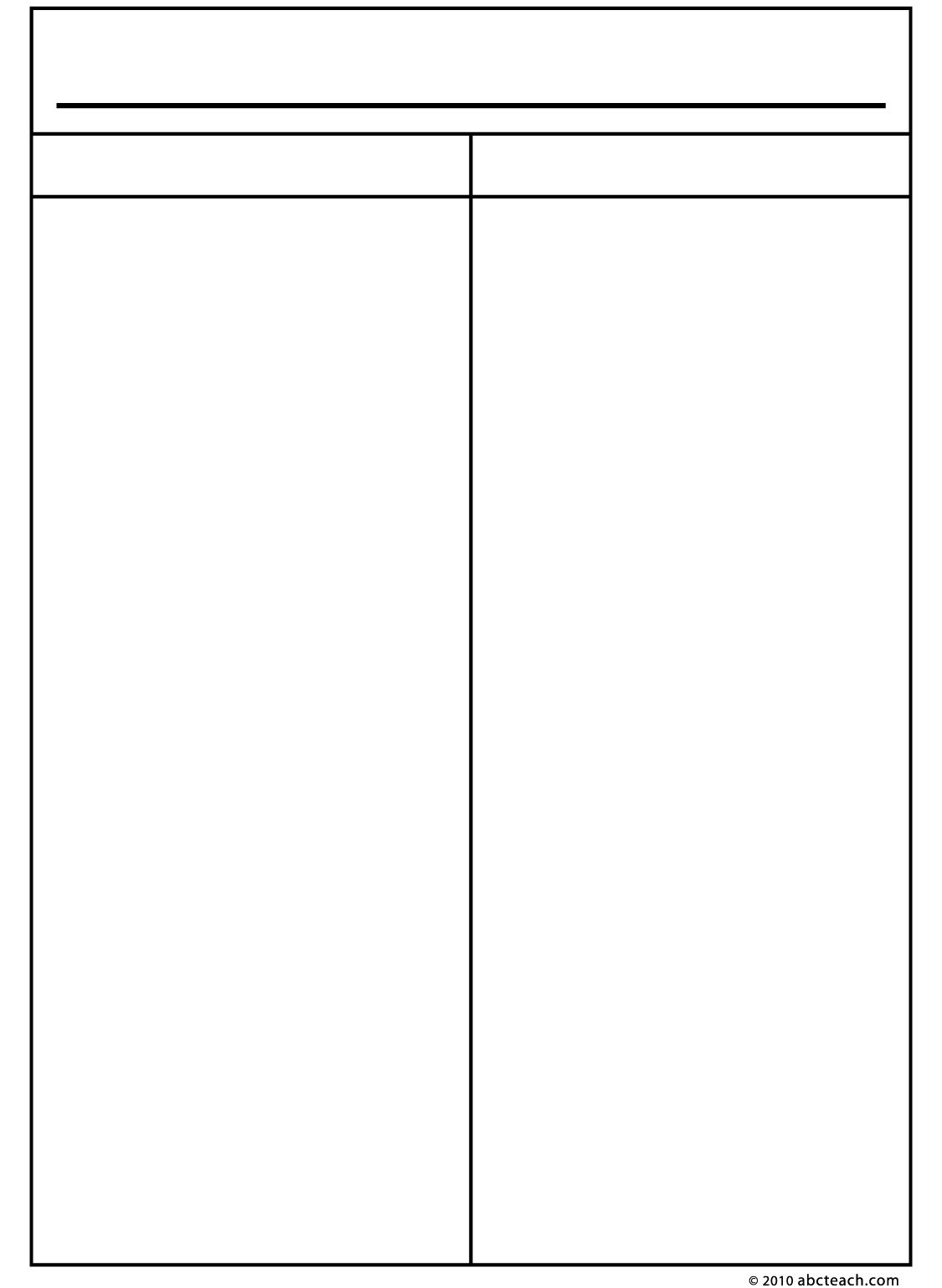   Things I know about            Things I wonder about                                     irrational numbers…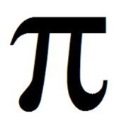 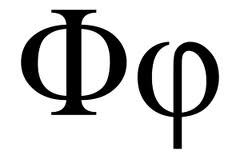                               Let’s Talk IrrationalTask:  Fill in the blanks below describing the Real Number System.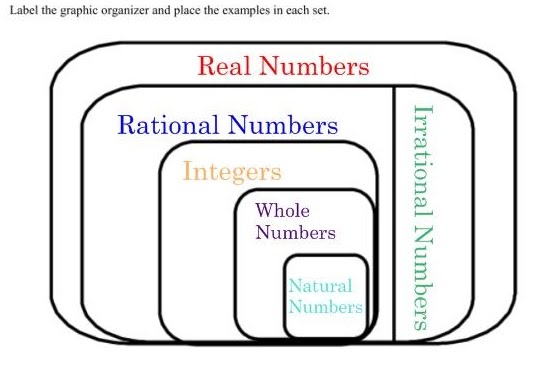 An example of an irrational number ______________